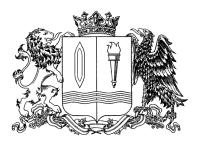 ПРАВИТЕЛЬСТВО ИВАНОВСКОЙ ОБЛАСТИПОСТАНОВЛЕНИЕГубернатор Ивановской области                                                            С.С. ВоскресенскийПриложение к постановлениюПравительства Ивановской областиот __.__.2024 № ___-пПорядоксоздания, хранения, использования и восполнения
областного фонда материально-технических ресурсов
для оперативного устранения неисправностей 
на муниципальных объектах жилищно-коммунального хозяйстваНастоящий Порядок создания, хранения, использования и восполнения областного фонда материально-технических ресурсов для оперативного устранения неисправностей на муниципальных объектах жилищно-коммунального хозяйства (далее – Порядок) определяет условия создания, хранения, использования и восполнения областного фонда материально-технических ресурсов для оперативного устранения неисправностей на муниципальных объектах жилищно-коммунального хозяйства (далее - областной фонд, материально-технические ресурсы).Областной фонд формируется в целях оперативного устранения неисправностей на муниципальных объектах жилищно-коммунального хозяйства Ивановской области.Областной фонд включает материалы и оборудование, применяемые 
на объектах жилищно-коммунального хозяйства.Функции по созданию, хранению, использованию и восполнению областного фонда возлагаются на Департамент жилищно-коммунального хозяйства Ивановской области (далее - Департамент ЖКХ).Областной фонд формируется в рамках регионального проекта «Модернизация объектов коммунальной инфраструктуры для обеспечения услугами жилищно-коммунального хозяйства населения Ивановской области» государственной программы Ивановской области «Обеспечение услугами жилищно-коммунального хозяйства населения Ивановской области», утвержденной постановлением Правительства Ивановской области от 06.12.2017 № 458-п.Размер средств, предусмотренных для формирования и ежегодного восполнения областного фонда, определяется законом Ивановской области 
об областном бюджете на очередной финансовый год.Департамент ЖКХ при формировании областного бюджета на очередной финансовый год и плановый период предусматривает бюджетные ассигнования 
для реализации полномочий на закупку и хранение необходимых материальных ресурсов областного фонда в рамках Государственной программы.Закупка материально-технических ресурсов для создания и восполнения областного фонда осуществляется в соответствии с Федеральным законом 
от 05.04.2013 № 44-ФЗ «О контрактной системе в сфере закупок товаров, работ, услуг для обеспечения государственных и муниципальных нужд».Департамент ЖКХ определяет места хранения материальных ресурсов областного фонда, отвечающие требованиям по условиям хранения, заключает договоры хранения, в рамках которых гарантируется безусловная сохранность материально-технических ресурсов.Департамент ЖКХ организует учет, хранение, обеспечивает поддержание областного фонда в постоянной готовности к использованию.Предоставление материально-технических ресурсов для оперативного устранения неисправностей на муниципальных объектах жилищно-коммунального хозяйства осуществляется на безвозмездной основе.Заявителями на выделение материально- технических ресурсов являются юридические лица – предприятия Ивановской области, осуществляющие 
на законных основаниях эксплуатацию муниципальных объектов теплоснабжения, водоснабжения и водоотведения в целях предоставления коммунальных услуг 
по отоплению, горячему и холодному водоснабжению, водоотведению населению 
и потребителям социальной сферы (далее – заявители).Для предоставления материально-технических ресурсов заявителем представляются в письменном виде следующие документы:обращение (заявка) предприятия, осуществляющего эксплуатацию муниципальных объектов теплоснабжения, водоснабжения и водоотведения, поданное в течение 3 рабочих дней после подписания протокола заседания Комиссии по чрезвычайным ситуациям муниципального образования (Приложение №1); заявление юридического лица должно быть подписано уполномоченным представителем юридического лица с указанием фамилии и инициалов, а также содержать данные о местонахождении юридического лица, почтовый адрес, контактный телефон;заверенная в установленном порядке копия протокола заседания Комиссии по чрезвычайным ситуациям муниципального образования;заверенные в установленном порядке копии выписок из Единого государственного реестра недвижимости, содержащие сведения 
о зарегистрированных правах заявителя на муниципальные объекты теплоснабжения, водоснабжения и водоотведения, на которых произошла неисправность;аварийный акт по каждому муниципальному объекту теплоснабжения, водоснабжения и водоотведения, на котором произошла неисправность, утвержденный руководителем предприятия и согласованный главой муниципального образования (Приложение № 2);5) информация органа местного самоуправления о наличии или отсутствии муниципального фонда материально-технических ресурсов для предупреждения и ликвидации последствий аварийных ситуаций на муниципальных объектах жилищно-коммунального хозяйства (далее – муниципальный фонд), а также об отсутствии в муниципальном фонде на дату обращения материально-технических ресурсов, указанных в обращении предприятия (в случае формирования муниципального фонда).Основанием для отказа в приеме документов, необходимых 
для предоставления материально-технических ресурсов, является:- наличие в документах приписок, зачеркнутых слов, исправлений, 
а также документов, исполненных карандашом, документов с серьезными повреждениями, не позволяющими однозначно истолковать их содержание;- не предоставление (предоставление не в полном объеме) заявителем документов, предусмотренных пунктом 13 настоящего Порядка;- нарушение заявителем требований к форме и порядку подачи обращения (заявки), установленных Порядком;- непредставление документов, удостоверяющих полномочия заявителя на получение материально-технических ресурсов.Отказ в предоставлении материально-технических ресурсов выносится:- при предоставлении заявителем неполной и (или) недостоверной информации;- наличие на дату обращения в муниципальном фонде материально-технических ресурсов для предупреждения и ликвидации последствий аварийных ситуаций на муниципальных объектах жилищно-коммунального хозяйства материально-технических ресурсов, указанных в обращении предприятия (в случае формирования муниципального фонда).Отказ в предоставлении материально-технических ресурсов 
не препятствует повторному обращению заявителя после устранения причины, послужившей основанием для отказа в приеме документов либо в предоставлении материально-технических ресурсов, указанной в уведомлении об отказе. Заявление и документы, необходимые для предоставления материально-технических ресурсов, предоставляются заявителем лично в Департамент ЖКХ, заявление регистрируется в Департаменте ЖКХ в день предоставления заявления и документов, необходимых для предоставления материально-технических ресурсов.Срок рассмотрения заявления и документов, необходимых для получения материально-технических ресурсов, и принятия решения составляет не более трех рабочих дней со дня, следующего за днем приема обращения (заявки) заявителя.По итогам рассмотрения заявления и документов, необходимых 
для предоставления материально-технических ресурсов Департамент ЖКХ принимает одно их следующих решений:– решение о предоставлении материально-технических ресурсов 
для оперативного устранения неисправностей на объектах жилищно-коммунального хозяйства, которое оформляется приказом Департамента ЖКХ,- решение об отказе в предоставлении материально-технических ресурсов, которое оформляется уведомлением.В месячный срок со дня получения материально-технических ресурсов заявитель обязан использовать принятые материально-технические ресурсы 
на указанных в обращении (заявке) объектах жилищно-коммунального хозяйства, 
о чем представить отчет в Департамент ЖКХ (Приложение 3).Департамент ЖКХ отчитывается об использовании и восполнении областного фонда в рамках отчетности об исполнении Государственной программы.Приложение 1к Порядку Форма обращения (заявки) Руководителю Департамента жилищно-коммунального хозяйства Ивановской областиОб оказании помощи в выделенииматериально-технических ресурсовПрошу Вас выделить из областного фонда материально-технических ресурсов для оперативного устранения неисправностей на муниципальных объектах жилищно-коммунального хозяйства___________________________________________________________________ .(наименование и количество материально-технических ресурсов)В связи с тем, что __________________________________________________________________________________________________________________(указывается причина возникновения неисправности, последствия для потребителей и т.д.).Руководитель предприятия, осуществляющего      	М.П.   	     Фамилия и инициалыэксплуатацию муниципальных объектов теплоснабжения, водоснабжения и водоотведения Исполнитель: Фамилия и инициалыТелефонПриложение 2к Порядку АКТТЕХНИЧЕСКОГО РАССЛЕДОВАНИЯ ПРИЧИН НЕИСПРАВНОСТЕЙ  Акт составлен «___» _______ 20  г.1. Наименование объекта, его местонахождение:___________________________________________________________________2. Состав комиссии технического расследования причин неисправностей (занимаемая должность, Фамилия и инициалы)__________________________________________________________________________________________________________________________________________________________________________________________________________________________________________________4. Дата и время обнаружения неисправностей: ___________________________________5.Характер повреждений: ___________________________________________________________________________________________________________________________________________________________________________________5.Причина повреждений: ___________________________________________________________________________________________________________________________________________________________________________________6. Недостатки эксплуатации, выявленные комиссией при расследовании причин неисправностей _________________________________________________________________________________________________________________________________7. Заключение комиссии: __________________________________________________________________________________________________________________                                                                                   Подписи членов комиссииПриложение 3к ПорядкуРуководителю Департамента жилищно-коммунального хозяйства Ивановской областиОтчето расходовании материально-технических ресурсов для оперативного устранения неисправностей на муниципальных объектах жилищно-коммунального хозяйства	Сообщаю, что полученные в соответствии с приказом Департамента жилищно-коммунального хозяйства Ивановской области от ___________ № ___ материально-технические ресурсы израсходованы на следующих объектах жилищно-коммунального хозяйства _____________________________________                                                                                                           (наименование муниципального образования):Наименование объекта __________________________________________Примечание: отчет составляется по каждому объекту в отдельности на основании Формы № КС-2 о приемке выполненных работ или других отчетов о выполненных работах.Руководитель предприятия, осуществляющего                   Фамилия и инициалыэксплуатацию муниципальных объектов теплоснабжения, водоснабжения и водоотведения       М.П.                                                          от _______________ № _______-пг. ИвановоОб областном фонде материально-технических ресурсов 
для оперативного устранения неисправностей 
на муниципальных объектах жилищно-коммунального хозяйстваОб областном фонде материально-технических ресурсов 
для оперативного устранения неисправностей 
на муниципальных объектах жилищно-коммунального хозяйстваВ соответствии со статьей 44 Федерального закона 
от 21.12.2021 № 414-ФЗ «Об общих принципах организации публичной власти в субъектах Российской Федерации», статьей 11 Федерального закона от 21.12.1994 № 68-ФЗ «О защите населения и территории от чрезвычайных ситуаций природного и техногенного характера», статьей 9.2 Закона Ивановской области от 05.02.1997 № 2-ОЗ «О защите населения и территорий от чрезвычайных ситуаций природного и техногенного характера 
в Ивановской области», постановлением Правительства Ивановской области от 06.12.2017 № 458-п «Об утверждении государственной программы Ивановской области «Обеспечение услугами жилищно-коммунального хозяйства населения Ивановской области», постановлением Правительства Ивановской области от 16.03.2023 № 133-п «О порядке создания, хранения, использования и восполнения резерва материальных ресурсов 
для ликвидации чрезвычайных ситуаций природного и техногенного характера на территории Ивановской области» Правительство Ивановской области п о с т а н о в л я е т:Утвердить Порядок создания, хранения, использования и восполнения областного фонда материально-технических ресурсов для оперативного устранения неисправностей на муниципальных объектах жилищно-коммунального хозяйства согласно приложению.Контроль за выполнением настоящего постановления возложить 
на заместителя Председателя Правительства Ивановской области Шаботинского А.Л.СОГЛАСОВАНО: Глава муниципального образования____________________ (Фамилия, инициалы)«____» _____________20  г.УТВЕРЖДАЮ:Руководитель предприятия, осуществляющего эксплуатацию муниципальных объектов теплоснабжения, водоснабжения и водоотведения_______________________  (Фамилия, инициалы «_____» ___________________20    г.Наименование полученных материаловЕдиница измеренияЦена(руб.)Получено(кол-во)Израсходовано(кол-во)12345